República de ColombiaRama JudicialTribunal Superior del Distrito Judicial de BogotáSala de Justicia y PazMagistrado PonenteÁlvaro Fernando Moncayo GuzmánAprobado Acta No.023 de 2017.Bogotá D.C, veintitrés (23) de mayo de dos mil diecisiete (2017).AsuntoResuelve la Sala solicitud de conexidad y libertad condicionada de César Augusto Parra Pérez, con fundamento en lo establecido en el artículo 35 de la Ley 1820 de 2016 y el artículo 11, Título III del Decreto reglamentario 277 del 2017.PostuladoCésar Augusto Parra Pérez, distinguido con el alias «sangre sapo»,  identificado con la cédula de ciudadanía No.80.802.322 de Villavicencio, Meta; nació el 5 de marzo de 1985 en Granada, Meta; hijo de José Antonio Parra Duarte y Herminda Pérez González; vive en unión libre con Carolina Fajardo, nivel educativo octavo grado.Ingresó a los «Frentes 40 y 43» del Bloque Oriental de las FARC EP, en el mes de abril de 2006. Dentro de los lugares en los cuales hizo presencia estuvieron Villavicencio, Mesetas, Jardín de las Peñas, la Julia, Puerto Lleras, La Paz, y Puerto Toledo – Meta, en el cargo de miliciano, por espacio aproximado de dos años. En relación con el proceso administrativo y judicial, se informó por parte de la Fiscalía que se desmovilizó privado de su libertad el 18 de junio de 2008. Es certificado por el CODA, bajo el No.0085-2010, acta Nº08 del 20 de mayo de 2010. Su postulación se materializó a través del oficio OFI12-00119229-DJT-3100 del 14 de octubre de 2012 y ratificó su permanencia en Justicia y Paz el 20 de febrero de 2013.De igual manera, se tiene que el postulado César Augusto Parra Pérez, esta privado de la libertad en el Establecimiento Penitenciario y Carcelario del Espinal, Tolima y, se encuentra a disposición del Juzgado 2 de Ejecución de Penas y Medidas de Seguridad de esa ciudad, cumpliendo una pena de ciento ochenta (180) meses de prisión.Actuación procesalEl 12 de marzo de 2017, la Fiscalía 46 adscrita a la Unidad de Análisis y Contexto, con sede en Bogotá, solicitó audiencia en virtud de la petición de libertad condicionada realizada por el postulado César Augusto Parra Pérez, anexando para lo pertinente la documentación base de su solicitud.Para tal efecto, por auto del 15 de mayo de este año, se fijó fecha para la celebración de la audiencia para el día 23 del mismo mes y año, la cual se desarrolla así:De la solicitud de conexidad.Instalada la diligencia, en un primer lugar, la Fiscalía presenta la información pertinente y las verificaciones que ha encontrado en los sistemas de información o bases de datos, de lo cual se corrió traslado a los sujetos procesales. La defensa precisó que de conformidad con lo reglado por el art. 11 literal a, de la Ley 1820 de 2016 y el art. 11 parágrafo 3 del Decreto 277 de 2017, es procedente que se decrete la conexidad de la medida de aseguramiento que reporta su defendido en justicia y paz, así como la sentencia que en su contra pesa, atendiendo que los hechos ocurrieron en virtud de su pertenencia al grupo armado FARC EP.Por su parte, el Delegado del Ministerio Público manifiesta que de acuerdo con lo esbozado por la defensa, a su juicio se cumple los requisitos para que se proceda a la conexidad de los dos radicados que registra el postulado.Finalmente, la representante de víctimas, no se opone a la solicitud elevada, atendiendo a que las exigencias normativas están debidamente verificadas.Respecto de la solicitud anterior, la Fiscalía refiere que apoya la petición elevada por la defensa, en el sentido de que se suspendan las dos actuaciones que registra el postulado.De la solicitud de libertad condicionada.La defensa.Señala que atendiendo los preceptos de los artículos 17 y 22 numerales 1 y 2 y, el artículo 35 de la Ley 1820 de 2016, a su juicio se cumplen integralmente cada uno de los requisitos para la concesión de la libertad condicionada de su defendido. Destaca que efectivamente su prohijado fue integrante de las FARC EP; tiene una condena por conductas cometidas al interior de la señalada organización armada ilegal; supera ampliamente el término exigido por la referida ley, esto es, el factor objetivo de los cinco (5) años privado de su libertad; las conductas punibles por las cuales fue condenado se cometieron antes del 1º de diciembre de 2016 y, por último, aportó el acta de compromiso de que trata el art. 14 del Decreto reglamentario 277 de 2017, el cual se encuentra pendiente del trámite de la Secretaria Ejecutiva de la Jurisdicción Especial para la Paz, JEP. El Delegado de la Fiscalía General de la Nación.Manifiesta que la ley 1820 de 2016 y su decreto reglamentario 277 de 2017, habilita para que los postulados exintegrantes de las FARC EP accedan a los beneficios allí contemplados y por tanto, considera que el postulado César Augusto Parra Pérez cumple con los requisitos para acceder a la libertad condicionada.Por su parte, la representante de víctimas y el delegado de la Procuraduría indicaron la procedencia de la solicitud.El postulado.Expresa estar en total acuerdo con lo esbozado por su defensa, adicionando su real compromiso a lo regido por la Ley 1820 de 2016. ConsideracionesLa Sala es competente para conocer de la solicitud de conexidad y de libertad condicionada conforme lo previsto en el artículo 11.a. del Decreto 277 de 2017, que regula el trámite a seguir en los procesos seguidos bajo la Ley 600 de 2000 y 906 de 2004, pero en virtud del principio de complementariedad «La ley 975 de 2005 expresamente remite para lo que allí no se encuentre estipulado, entre otros referentes normativos, al trámite de la ley 906 de 2004».En ese orden, el procedimiento a seguir para el conocimiento de las solicitudes de conexidad y libertad condicionada, es el dispuesto para las actuaciones sometidas a las leyes 906 de 2004 y 1098 de 2006, consagrado en el artículo 11.a. del Decreto 277 de 2017, disposición que debe ser armonizada con lo señalado en el parágrafo 3º del mismo artículo.  Conforme lo anterior, contra el postulado César Augusto Parra Pérez se adelantan actuaciones dentro del proceso especial contemplado en la Ley 975 de 2005, identificado con el radicado No. 2013 00145. Por otra parte, la jurisprudencia de la Corte Suprema de Justicia ha decantado que los miembros de las FARC-EP, que se desmovilizaron con anterioridad a la suscripción del Acuerdo Final para la Paz, son destinatarios de los beneficios consagrados en la Ley 1820 de 2016.Corresponde a la Sala, entonces, el estudio de las peticiones realizadas en audiencia.De la conexidad.A fin de dar desarrollo al presente punto, en un primer momento se trae a referencia los siguientes presupuestos fácticos, aportados en el desarrollo de la audiencia por el Delegado de la Fiscalía, a saber:Justicia ordinaria:Rad. 2007 83853. Sentencia (Preacuerdo) emitida por el Juzgado Segundo Penal del Circuito Especializado con Funciones de Conocimiento de Villavicencio, Meta, del 5 de noviembre de 2008, en la que se estableció la pena de 180 meses de prisión, como coautor responsable de los delitos de terrorismo, en concurso heterogéneo con Lesiones Personales y Daño en Bien Ajeno, por hechos acaecidos el 20 de noviembre de 2007. Proceso especial de Justicia y Paz:Imputación y solicitud de audiencia concentrada. Radicado Rad. 11001225200202015-00468. Fecha de los hechos: 28 de octubre de 2007 en Villavicencio, por los delitos de Rebelión, Tentativa de Homicidio en Persona Protegida, Actos de Terrorismo, Utilización de medios y métodos de guerra ilícita.Como segundo derrotero, la petición elevada por la defensa tiene sustento jurídico en lo contemplado por el artículo 23 de la Ley 1820 de 2016, literal c, que reza así:«Art.23. Criterios de conexidad.  c) Aquellas conductas dirigidas a facilitar, apoyar, financiar u ocultar el desarrollo de la rebelión. (…)» (Negrilla nuestra)Así como en lo descrito por el artículo 11 del Decreto 277 de 2017 en su parágrafo 3, que establece: «La conexidad para los fines de la libertad condicionada, se decretará por el juez de control de garantías o de conocimiento, según el caso y de conformidad con lo previsto en las disposiciones anteriores, con independencia del estado de las diligencias respectivas. Para ese específico evento se entenderá prorrogada la competencia por razón de todos los factores, en especial, los factores objetivo y territorial»  En ese orden de ideas, fácil resulta concluir a esta Sala, que efectivamente los hechos por los cuales fue condenado el señor César Augusto Parra Pérez se cometieron con ocasión del conflicto armado interno y en razón de su pertenencia a las FARC-EP, de manera que el proceso que se sigue en la justicia ordinaria al postulado dan lugar a que se resuelva favorablemente la solicitud de conexidad. Por consiguiente, se dispone: Decretar la conexidad del radicado 2007 83853, proferido por el Juzgado Segundo Penal del Circuito Especializado con Funciones de Conocimiento de Villavicencio, Meta (5 de noviembre de 2008); con la actuación que cursa en el procedimiento especial consagrado en la Ley 975 de 2005, la cual se encuentra en la fase de juzgamiento, esto es, la radicada con el número 2013-00145 número interno 2134, en la que se profirió medida de aseguramiento de detención preventiva en establecimiento carcelario, el 16 de marzo de 2016.De la libertad condicionada.A continuación la Sala analizará los requisitos para acceder a la libertad condicionada de César Augusto Parra Pérez, sustentada por su apoderada en audiencia. El Delegado de la Fiscal presentó la documentación necesaria conforme a las previsiones del artículo 11.a. del Decreto 277 de 2017. Al respecto, el artículo 10 del Decreto 277 de 2017, establece que:Artículo 10°. De la libertad condicionada. Las personas que estén privadas la libertad por delitos que no son objeto de la amnistía iure, pero se encuentren en alguno de los supuestos contemplados en los artículos 17 de la Ley 1820 de 2016 y 6 de Decreto, que hayan permanecido cuando menos cinco (5) años privados la libertad por estos hechos, serán objeto de libertad condicionada, una vez se haya adelantado el trámite del acta prevista en el artículo 14 de este Decreto y según el procedimiento que a continuación se describe. Su trámite preferente sobre cualquier otro asunto de la oficina judicial.Así mismo, el artículo 11 del mismo Decreto, señala el procedimiento de acceso a la libertad condicionada en caso de procesados y/o condenados que han cumplido cuando menos cinco (5) años de privación efectiva de libertad, en concordancia con el artículo 35 de la Ley 1820 de 2016, en ese orden, los requisitos a verificar para la concesión de la libertad condicionada se pueden condensar de la siguiente manera:1. Que sea o haya sido miembro de las FARC EP.  Se tiene que César Augusto Parra Pérez, fue certificado por el Comité Operativo para la Dejación de Armas, CODA No. 0085-2010, del 20 de mayo de 2010 y además, fue postulado por el Gobierno Nacional a la Ley de Justicia y Paz el 24 de octubre de 2012, por lo que acredita con suficiencia la militancia del postulado con el Bloque Oriental de las FARC EP.2. Que los delitos por los cuales haya sido investigado, procesado o condenado sean con ocasión al conflicto armado y en razón de su pertenencia al grupo armado.La exigencia se entiende acreditada, ya que el postulado César Augusto Parra Pérez, fue condenado en razón de su pertenencia a las FARC- EP y, con ocasión, y en desarrollo del conflicto armado y que es objeto de conexidad, para efectos de la libertad condicionada con la actuación que cursa en el procedimiento especial consagrado en la Ley 975 de 2005, la cual se encuentra en la fase de juzgamiento, esto es, la radicada con el número 2013 00145 en la que se profirió medida de aseguramiento de privación de la libertad por un Magistrado de Control de Garantías de la Sala de Justicia y Paz de Bogotá.3. Que las conductas punibles se hayan cometido antes del 1 de diciembre de 2016.Se observa que los hechos por los cuales fue condenado el postulado Parra Pérez y son objeto actualmente de investigación, ocurrieron antes del 1º de diciembre de 2016, véase:Rad. 2007 83853. Sentencia proferida por el Juzgado Segundo Penal del Circuito Especializado con Funciones de Conocimiento de Villavicencio, Meta, el 5 de noviembre de 2008, por hechos ocurridos el 20 de noviembre de 2007. Imposición de medida de aseguramiento del 16 de marzo de 2016, por un Magistrado de Control de Garantías, por los delitos de Rebelión, Tentativa de Homicidio en Persona Protegida, Actos de Terrorismo, Utilización de medios y métodos de guerra ilícita, por hechos ocurridos el 28 de octubre de 2007 en Villavicencio, Meta (Asalto con explosivo).4. Haber permanecido cuando menos cinco (5) años privado de la libertad por esos hechos. Según la cartilla biográfica y lo manifestado por la Fiscalía General de la Nación, César Augusto Parra Pérez ha permanecido privado de la libertad por más de 5 años -9 años, 6 meses-, toda vez que se encuentra en prisión desde el 20 de noviembre de 2007, cumpliendo la pena de ciento ochenta (180) meses de prisión, dispuesta por el Juzgado Segundo Penal del Circuito Especializado con Funciones de Conocimiento de Villavicencio, Meta, en sentencia del 5 de noviembre de 2008 y cuya vigilancia está a cargo del Juzgado Segundo de Ejecución de Penas y Medidas de Seguridad de Ibagué, Tolima.5. Suscripción del acta de compromiso que refiere el artículo 14 del decreto 277 de 2017.El postulado César Augusto Parra Pérez, suscribió el acta de compromiso de conformidad con las previsiones del artículo 14 del Decreto Reglamentario 277 de 2017. En esas condiciones, cumple con los requisitos para que esta Sala pueda decretar la libertad condicionada. Sin embargo, la materialización del beneficio solo se llevará cabo una vez que el acta de compromiso haya sido suscrita por el Secretario Ejecutivo de la JEP o su delegado.De otro lado, atendiendo lo contemplado por el artículo 16 del Decreto reglamentario 277 de 2017, que establece la vigencia transitoria de la Libertad Condicionada hasta que la Jurisdicción Especial para la Paz entre en funcionamiento, la vigilancia de la libertad condicionada prevista en el artículo 35 de la Ley 1820 de 2016 se ejercerá por la autoridad judicial que en primera instancia otorgue el beneficio respectivo, siempre con observación a lo establecido en el Parágrafo del artículo 13 de este Decreto, el Despacho será quien vigila la libertad condicionada otorgada al mentado postulado.Finalmente, tal como se dijo en precedencia, la Sala decretó la conexidad, por tanto, la decisión abarcará tanto la pena de prisión por la cual se encuentra privado de la libertad, así como la medida de aseguramiento proferida por esta jurisdicción especial de Justicia y Paz, de lo cual se dejará expresa constancia en la boleta de libertad correspondiente.Por lo expuesto, la Sala de Justicia y Paz del Tribunal Superior de Bogotá DC.,RESUELVEPrimero. Decretar la conexidad de la causa 2007 83853, proferida por el Juzgado Segundo Penal del Circuito Especializado con Funciones de Conocimiento de Villavicencio, Meta (5 de noviembre de 2008); con la actuación que cursa en el procedimiento especial consagrado en la Ley 975 de 2005, la cual se encuentra en la fase de juzgamiento, esto es, la radicada bajo el número 2013-00145 número interno 2134, al postulado César Augusto Parra Pérez, de conformidad con lo reseñado en la parte motiva de esta decisión.Segundo. Conceder la Libertad Condicionada a César Augusto Parra Pérez, identificado con la cédula de ciudanía No. 80.802.322 de Villavicencio - Meta, por las razones expuestas en la parte motiva, la cual se hará efectiva una vez el acta de compromiso sea firmada por el Secretario ante la Jurisdicción Especial para la Paz, o su Delegado.Tercero. Expedir la boleta de libertad condicionada a César Augusto Parra Pérez, una vez se allegue el acta de compromiso firmada por el Secretario ante la Jurisdicción Especial para la Paz, o su Delegado.Cuarto. Cumplido el presupuesto de la firma del acta de compromiso por el Secretario ante la Jurisdicción Especial para la Paz, o su Delegado, se ordena la suspensión del proceso que se tramita ante esta Jurisdicción, y la suspensión del proceso objeto de conexidad, para lo cual se librarán los oficios correspondientes.Quinto. Remitir copia de esta providencia y del acta de compromiso que suscribiera César Augusto Parra Pérez, al Secretario Ejecutivo de la Jurisdicción Especial para la Paz y a la Alta Consejería para la Paz, para los fines legales pertinentes.Sexto. En cumplimiento a lo contemplado por el artículo 16 del Decreto reglamentario 277 de 2017, se ejerce la vigilancia de la libertad condicionada prevista en el artículo 35 de la Ley 1820 de 2016,  atendiendo lo señalado en la parte motiva de esta decisión. Séptimo. Contra esta decisión proceden los recursos de reposición y apelación. Una vez notificadas las partes, la decisión no fue objeto de recursos, quedando debidamente ejecutoriada.Álvaro Fernando Moncayo GuzmánMagistradoAlexandra Valencia MolinaMagistrada(Excusa justificada) Uldi Teresa Jiménez LópezMagistrada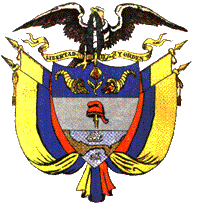 